Title of Post applied for: ………………………………………………………………………   Date: …………………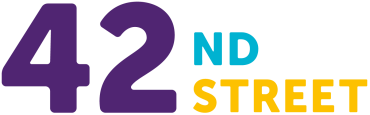 This form is anonymous and is used for monitoring purposes only.  You are not required to complete this but the information gathered helps us to take action to ensure that we are encouraging applications from all sections of the community.  If you do complete and return it via email, your response will be separated from your application – it will not be viewed by the interview panel.IN ALL SECTIONS, PLEASE TICK RELEVANT BOX(ES) OR SELF DEFINE.